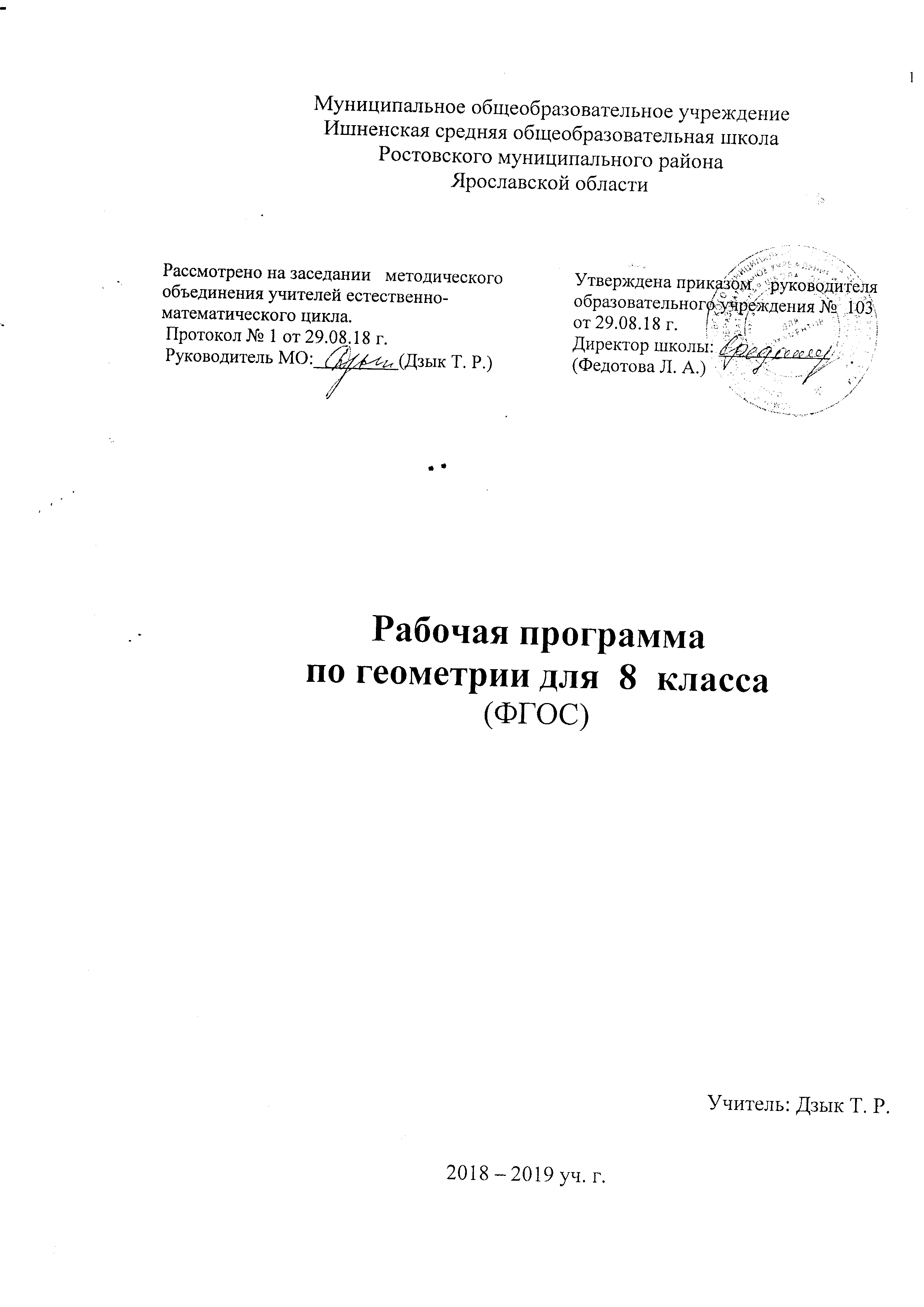 ПОЯСНИТЕЛЬНАЯ ЗАПИСКАРабочая программа учебного курса по математике  разработана на основе:	Федерального государственного образовательного стандарта основного общего образования ( приказ Министерства образования и    науки Российской Федерации от 17  декабря  2010 г. № 1897)Примерной программы министерства образования РФ по геометрии: автор, В. Ф. Бутузов, С. Б. Кадомцев и др. (Составитель сборника программ: Т. А .Бурмистрова. «Просвещение», 2015 г.) в соответствии с  учебником «Геометрия, 7–9», авторы Л. С. Атанасян, В. Ф. Бутузов, С. Б. Кадомцев и др., - М.: Просвещение, 2018.ПЛАНИРУЕМЫЕ РЕЗУЛЬТАТЫ ОСВОЕНИЯ УЧЕБНОГО ПРЕДМЕТАПрограмма обеспечивает достижения следующих результатов освоения образовательной программы основного общего образования:1. В направлении личностного развития:•	формирование ответственного отношения к учению, готовности и способности обучающихся к саморазвитию и самообразованию на основе мотивации к обучению и познанию, выбору дальнейшего образования на базе ориентировки в мире профессий и профессиональных предпочтений, осознанному построению индивидуальной образовательной траектории с учетом устойчивых познавательных интересов;•	формирование целостного мировоззрения, соответствующего современному уровню развития науки и общественной практики;•	формирование коммуникативной компетентности и общении и сотрудничестве со сверстниками, старшими и младшими в образовательной, общественно полезной, учебно-исследовательской, творческой и других видах деятельности;•	умение ясно, точно, грамотно излагать свои мысли в устной и письменной речи, понимать смысл поставленной задачи, выстраивать аргументацию, приводить примеры и контрпримеры;•	критичность мышления, умение распознавать логически некорректные высказывания, отличать гипотезу от факта;•	креативность мышления, инициативу, находчивость, активность при решении геометрических задач;•	умение контролировать процесс и результат учебной математической деятельности;•	способность к эмоциональному восприятию математических объектов, задач, решений, рассуждений;2. В метапредметном направлении:регулятивные универсальные учебные действия:•	умение самостоятельно планировать альтернативные пути достижения целей, осознанно выбирать наиболее эффективные способы решения учебных и познавательных задач;•	умение осуществлять контроль по результату и способу действия на уровне произвольного внимания и вносить необходимые коррективы;•	умение адекватно оценивать правильность или ошибочность выполнения учебной задачи, ее объективную трудность и собственные возможности ее решения;•	понимание сущности алгоритмических предписаний и умение действовать в соответствии с предложенным алгоритмом;•	умение самостоятельно ставить цели, выбирать и создавать алгоритмы для решения учебных математических проблем;•	умение планировать и осуществлять деятельность, направленную на решение задач исследовательского характера;познавательные универсальные учебные действия:•	осознанное владение логическими действиями определения понятий, обобщения, установления аналогий, классификации на основе самостоятельного выбора оснований и критериев, установления родовидовых связей;•	умение устанавливать причинно-следственные связи, строить логическое рассуждение, умозаключение (индуктивное, дедуктивное и по аналогии) и выводы;•	умение создавать, применять и преобразовывать знаково-символические средства, модели и схемы для решения учебных и познавательных задач;•	формирование и развитие учебной и обще пользовательской компетентности в области использования информационно-коммуникационных технологий (ИКТ-компетентности);•	формирование первоначальных представлений об идеях и о методах математики как универсальном языке науки и техники, средстве моделирования явлений и процессов;•	умение видеть математическую задачу в контексте проблемной ситуации в других дисциплинах, в окружающей жизни;•	умение находить в различных источниках информацию, необходимую для решения математических проблем, и представлять ее в понятной форме; принимать решение в условиях неполной и избыточной, точной и вероятностной информации;•	умение понимать и использовать математические средства наглядности (рисунки, чертежи, схемы и др.) для иллюстрации, интерпретации, аргументации;•	умение выдвигать гипотезы при решении учебных задач и понимать необходимость их проверки;•	умение применять индуктивные и дедуктивные способы рассуждений, видеть различные стратегии решения задач;коммуникативные универсальные учебные действия:•	умение организовывать учебное сотрудничество и совместную деятельность с учителем и сверстниками: определять цели, распределять функции и роли участников, общие способы работы;•	умение работать в группе: находить общее решение и разрешать конфликты на основе согласования позиций и учета интересов;•	слушать партнера;•	формулировать, аргументировать и отстаивать свое мнение.3. В предметном направлении:предметным результатом изучения курса является сформированность следующих умений:•  пользоваться геометрическим языком для описания предметов окружающего мира;•  распознавать геометрические фигуры, различать их взаимное расположение;•  изображать геометрические фигуры; выполнять чертежи по условию задачи; осуществлять преобразования фигур;•  распознавать на чертежах, моделях и в окружающей обстановке основные пространственные тела, изображать их;•  в простейших случаях строить сечения и развертки пространственных тел;•  проводить операции над векторами, вычислять длину и координаты вектора, угол между векторами;•  вычислять значения геометрических величин(длин, углов, площадей, объемов); в том числе: для углов от 0 до 180° определять значения тригонометрических функций по заданным значениям углов; находить значения тригонометрических функций по значению одной из них, находить стороны, углы и вычислять площади треугольников, длины ломаных, дуг окружности, площадей основных геометрических фигур и фигур, составленных из них;•  решать геометрические задачи, опираясь на изученные свойства фигур и отношений   между ними, применяя дополнительные построения, алгебраический и тригонометрический аппарат, правила симметрии;•  проводить доказательные рассуждения при решении задач, используя известные теоремы, обнаруживая возможности для их использования;•   решать простейшие планиметрические задачи в пространстве.Использовать приобретенные знания и умения в практической деятельности и повседневной жизни для:•   описания реальных ситуаций на языке геометрии;•   расчетов, включающих простейшие тригонометрические формулы;•   решения геометрических задач с использованием тригонометрии;•   решения практических задач, связанных с нахождением геометрических величин (используя при необходимости справочники и технические средства);•   построений с помощью геометрических инструментов (линейка, угольник, циркуль, транспортир).В результате изучения геометрии обучающийся научится:Наглядная геометрияраспознавать на чертежах, рисунках, моделях и в окружающем мире плоские и пространственные геометрические фигуры;распознавать развёртки куба, прямоугольного параллелепипеда;определять по линейным размерам развёртки фигуры линейные размеры самой фигуры и наоборот;вычислять объём прямоугольного параллелепипеда.Обучающийся получит возможность:вычислять объёмы пространственных геометрических фигур, составленных из прямоугольных параллелепипедов;углубить и развить представления о пространственных геометрических фигурах;применять понятие развёртки для выполнения практических расчётов.Геометрические фигурыОбучающийся научится:пользоваться языком геометрии для описания предметов окружающего мира и их взаимного расположения;распознавать и изображать на чертежах и рисунках геометрические фигуры и их конфигурации;находить значения длин линейных элементов фигур и их отношения, градусную меру углов от 0 до 180°, применяя определения, свойства и признаки фигур и их элементов, отношения фигур (равенство, подобие, симметрии, поворот, параллельный перенос);оперировать с начальными понятиями тригонометриии выполнять элементарные операции над функциями углов;решать задачи на доказательство, опираясь на изученные свойства фигур и отношений между ними и применяя изученные методы доказательств;решать несложные задачи на построение, применяя основные алгоритмы построения с помощью циркуля и линейки;решать простейшие планиметрические задачи в пространстве.Обучающийся получит возможность:овладеть методами решения задач на вычисления и доказательства: методом от противного, методом подобия, методом перебора вариантов и методом геометрических мест точек;приобрести опыт применения алгебраического и тригонометрического аппарата и идей движения при решении геометрических задач;овладеть традиционной схемой решения задач на построение с помощью циркуля и линейки: анализ, построение, доказательство и исследование;научиться решать задачи на построение методом геометрического места точек и методом подобия;приобрести опыт исследования свойств планиметрических фигур с помощью компьютерных программ.Измерение геометрических величинОбучающийся научится:использовать свойства измерения длин, площадей и углов при решении задач на нахождение длины отрезка, длины окружности, длины дуги окружности, градусной меры угла;вычислять длины линейных элементов фигур и их углы, используя формулы длины окружности и длины дуги окружности, формулы площадей фигур;вычислять площади треугольников, прямоугольников, параллелограммов, трапеций, кругов и секторов;вычислять длину окружности, длину дуги окружности;решать задачи на доказательство с использованием формул длины окружности и длины дуги окружности, формул площадей фигур;решать практические задачи, связанные с нахождением геометрических величин (используя при необходимости справочники и технические средства).Обучающийся получит возможность:вычислять площади фигур, составленных из двух или более прямоугольников, параллелограммов, треугольников, круга и сектора;вычислять площади многоугольников, используя отношения равновеликости и равносоставленности;приобрести опыт применения алгебраического и тригонометрического аппарата и идей движения при решении задач на вычисление площадей многоугольников.Содержание учебного предметаЧетырехугольники Параллелограмм, его свойства и признаки. Прямоугольник, квадрат, ромб, их свойства и признаки. Трапеция, средняя линия трапеции; равнобедренная трапеция.      Площадь Площадь прямоугольника. Площадь параллелограмма, треугольника и трапеции (основные формулы Теорема Пифагора. Признаки равенства прямоугольных треугольников. Синус, косинус, тангенс, котангенс острого угла прямоугольного треугольника и углов от 0° до 180°; приведение к острому углу. Решение прямоугольных треугольников.   Подобные треугольники  Признаки подобия треугольников.Соотношения между сторонами и углами прямоугольного треугольника . Основное тригонометрическое тождество. Формулы, связывающие синус, косинус, тангенс, котангенс одного и того же угла. Теорема косинусов и теорема синусов; примеры их применения для вычисления элементов треугольника.Окружность Центр, радиус, диаметр. Дуга, хорда. Центральный, вписанный угол; величина вписанного угла. Взаимное расположение прямой и окружности, двух окружностей. Касательная и секущая к окружности; равенство касательных, проведенных из одной точки. Метрические соотношения в окружности: свойства секущих, касательных, хорд.Окружность, вписанная в треугольник, и окружность, описанная около треугольника. Вписанные и описанные четырехугольники. Вписанные и описанные окружности правильного многоугольника.Векторы Понятие вектора. Равенство векторов. Сложение и вычитание векторов. Умножение вектора на число. Разложение вектора по двум неколлинеарным векторам.Учебно–тематический планТЕМАТИЧЕСКОЕ ПЛАНИРОВАНИЕГЕОМЕТРИЯ 8 КЛАССКоличество часов в неделю: 2ч в 1 полугодии, 3ч во 2 полугодии. Всего 86ч.№Раздел Кол-во часовВ т.ч. контр. работПовторение курса 7 класса3входная к/рЧетырехугольники16№1Площади фигур14№2Подобные треугольники19№3 и №4Окружность15№5Векторы 12№67.Итоговое повторение курса 8 класса6итоговая к/рАдминистративная к/р11итого869№ Наименование темыНаименование темыКоличество часовСрокипланСрокифактд/зПовторение.Повторение.3ч.03.09-11.091Повторение материала, изученного в 7 классе: треугольник и его элементы, параллельные прямыеПовторение материала, изученного в 7 классе: треугольник и его элементы, параллельные прямые2Повторение материала, изученного в 7 классе: соотношения между сторонами и углами треугольникаПовторение материала, изученного в 7 классе: соотношения между сторонами и углами треугольника3Входная контрольная работаВходная контрольная работа11.09ЧетырехугольникиЧетырехугольники16 ч12.09-13.111Многоугольники. Сумма углов выпуклого многоугольникаМногоугольники. Сумма углов выпуклого многоугольника2Четырёхугольники.Четырёхугольники.3Параллелограмм. Определение. СвойстваПараллелограмм. Определение. Свойства4Решение задач: свойства параллелограммаРешение задач: свойства параллелограмма5Признаки параллелограммаПризнаки параллелограмма6Решение задач по теме «Параллелограмм»Решение задач по теме «Параллелограмм»7Трапеция. Определение. Виды         трапецийТрапеция. Определение. Виды         трапеций8Теорема ФалесаТеорема Фалеса9Решение задач по теме «Трапеция»Решение задач по теме «Трапеция»10Прямоугольник. Определение. Свойства. ПризнакиПрямоугольник. Определение. Свойства. Признаки11Ромб. Определение. Свойства. ПризнакиРомб. Определение. Свойства. Признаки12Квадрат. Определение. СвойстваКвадрат. Определение. Свойства13Осевая и центральная симметрияОсевая и центральная симметрия14Симметрия фигурСимметрия фигур15Обобщение по теме: «Четырехугольники»Обобщение по теме: «Четырехугольники»16Контрольная работа №1 по теме: «Четырехугольники».Контрольная работа №1 по теме: «Четырехугольники».13.11Площади фигурПлощади фигур14 ч.14.11-22.011Площадь многоугольника. Равносоставленные и равновеликие фигурыПлощадь многоугольника. Равносоставленные и равновеликие фигуры2Площадь параллелограмма. Доказательство теоремПлощадь параллелограмма. Доказательство теорем3Площадь параллелограмма. Решение задачПлощадь параллелограмма. Решение задач4Площадь треугольника. Решение задачПлощадь треугольника. Решение задач5Площадь трапецииПлощадь трапеции6Решение задач по теме «Площади четырехугольников и треугольников». Решение задач по теме «Площади четырехугольников и треугольников». 7Практическая работа навычисление площадейчетырехугольниковПрактическая работа навычисление площадейчетырехугольников8Теорема Пифагора. Теорема Пифагора. 9Теорема Пифагора. Решение задачТеорема Пифагора. Решение задач10Теорема, обратная теореме ПифагораТеорема, обратная теореме Пифагора11Формула Герона для вычисления площади треугольникаФормула Герона для вычисления площади треугольника12Формула Герона. Решение задачФормула Герона. Решение задач13Обобщение по теме: «Площади фигур»Обобщение по теме: «Площади фигур»14Контрольная работа №2 по теме: "Площади фигур"Контрольная работа №2 по теме: "Площади фигур"22.01Подобные треугольникиПодобные треугольники19 ч.23.01-05.031Определение подобных треугольниковОпределение подобных треугольников2Подобные треугольники.Отношение площадей подобныхтреугольников. Свойствобиссектрисы треугольникаПодобные треугольники.Отношение площадей подобныхтреугольников. Свойствобиссектрисы треугольника3Первый признак подобия треугольников. ДоказательствоПервый признак подобия треугольников. Доказательство4Первый признак подобия треугольников. Решение задачПервый признак подобия треугольников. Решение задач5Второй и третий признаки подобия треугольниковВторой и третий признаки подобия треугольников6Решение задач на применение 2 и 3 признаков подобия треугольниковРешение задач на применение 2 и 3 признаков подобия треугольников7Обобщение по теме: «Признаки подобия треугольников»Обобщение по теме: «Признаки подобия треугольников»8Контрольная работа №3 по теме: «Признаки подобия треугольников»Контрольная работа №3 по теме: «Признаки подобия треугольников»08.029Применение подобия. Средняя линия треугольникаПрименение подобия. Средняя линия треугольника10Применение подобия. Свойство медиан треугольникаПрименение подобия. Свойство медиан треугольника11Пропорциональные отрезки. Пропорциональные отрезки в прямоугольном треугольникеПропорциональные отрезки. Пропорциональные отрезки в прямоугольном треугольнике12Задачи на построениеЗадачи на построение13Измерительные работы на местности. Измерительные работы на местности. 14Подобие произвольных фигур. Понятие о гомотетииПодобие произвольных фигур. Понятие о гомотетии15Соотношения между сторонами иуглами прямоугольноготреугольника: синус, косинус,тангенс острого углаСоотношения между сторонами иуглами прямоугольноготреугольника: синус, косинус,тангенс острого угла16Значения синуса, косинуса, тангенса для углов 30°, 45°, 60°Значения синуса, косинуса, тангенса для углов 30°, 45°, 60°17Решение задач на соотношениясторон и углов в прямоугольномтреугольникеРешение задач на соотношениясторон и углов в прямоугольномтреугольнике18Контрольная работа №4 по теме:«Применение подобия треугольников»Контрольная работа №4 по теме:«Применение подобия треугольников»04.0319Коррекция знаний по теме: «Применение подобия треугольников»Коррекция знаний по теме: «Применение подобия треугольников»ОкружностьОкружность15 ч.06.03-05.041Взаимное расположение прямой и окружностиВзаимное расположение прямой и окружности2Касательная к окружности.Касательная к окружности.3Отрезки касательных, проведенных к окружностиОтрезки касательных, проведенных к окружности44Теорема о вписанном угле55Теорема об отрезках пересекающихся хорд66Решение задач по теме «Центральные и вписанные углы»77Свойство биссектрисы угла88Серединный перпендикуляр99Теорема о точке пересечения высот треугольника1010Вписанная окружность1111Свойство описанного четырехугольника1212Описанная окружность1313Свойство вписанного четырехугольника1414Решение задач по теме: «Окружность»1515Контрольная работа №5 по теме «Окружность»04.04Векторы12 ч.08.04-14.0511Понятие вектора22Равенство векторов33Сложение векторов44Вычитание векторов55Практические задания на сложение и вычитание векторов66Решение задач на сложение и вычитание векторов77Произведение вектора на число88Применение векторов к решению задач99Средняя линия трапеции. Доказательство теоремы1010Средняя линия трапеции. Решение задач1111Обобщение по теме: «Векторы»1212Контрольная работа №6 по теме «Векторы»14.05Повторение изученного в 8 классе615.05-31.0511Четырехугольники.  Площади фигур22Подобные треугольники33Окружность.  Векторы44Итоговая контрольная работа22.0555Коррекция знаний66Решение задач из ОГЭитого86 ч